ZGŁOSZENIE DO PROJEKTU DZIECI I MŁODZIEŻY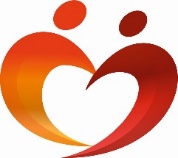  W WIEKU 11-19 LAT(SELF REFERRAL FORM- WYPEŁNIA RODZIC LUB OPIEKUN PRAWNY)Czy rodzic/opiekun dziecka posiada pełne prawa rodzicielskie? Tak		  NieJeśli zaznaczyliście Państwo odpowiedź TAK, proszę kontynuować wypełnienie formularza.W jakim rejonie mieszka uczestnik projektu? Inny rejon, proszę wpisać ……………………………………………..Data zgłoszenia: .............................Krótka informacja o problemie dziecka:Wypełnione zgłoszenie proszę o przesłanie na e-mail: ReceptionDesk@pfsc.co.uk do Polskiego Centrum Pomocy Rodzinie w Edynburgu z siedzibą przy 19 Smith’s Place, EH6 8NU Edinburgh. Charity No: SC034152Wszystkie informacje zawarte w ankiecie zgłoszeniowej są poufne i będą tylko i wyłącznie do wglądu przez profesjonalistów Polskiego Centrum Pomocy Rodzinie w Edynburgu na podstawie Data Protection Act 2018 (Ustawa o ochronie danych osobowych) i z Polityką Prywatności PCPR. City of Edinburgh East Lothian Midlothian West LothianImię i nazwisko dziecka:Data urodzenia dziecka:DD / MM / YYYY                                          WIEK dziecka: ..............Płeć:Adres dziecka:Nazwa, adres szkoły i do której klasy uczęszcza dziecko:Imię i nazwisko nauczyciela:Imię i nazwisko rodzica/opiekuna prawnego dziecka:Relacja:Adres, jeśli inny niż powyżej:Dane kontaktowe rodzica/opiekuna prawnego:Nr telefonu:Nr telefonu:Nr telefonu:Dane kontaktowe rodzica/opiekuna prawnego:Email: Email: Email: Czy dziecko wyraża zgodę na uczestnictwo w projekcie? Tak Nie Tak Nie Tak NieCzy rodzic wyraża zgodę na dziecka uczestnictwo w projekcie? Tak  Nie Tak  Nie Tak  NiePYTANIA DO RODZICA/OPIEKUNA PRAWNEGO:Czy dziecko zmaga się z którymś z wymienionych problemów, proszę zaznaczyć odpowiednie: Problemy w szkole, proszę wymienić ........................................................................................... Problemy w relacjach rodzinnych Niskie poczucie własnej wartości/pewności siebie Odizolowanie społeczne, samotność Uzależnienia, proszę wymienić .................................................................................................... Depresja Stres i niepewność Inne, proszę wymienić ..................................................................................................................Proszę zaznaczyć odpowiednie pozycje, które opisują zachowanie dziecka: Nieśmiałe, zamknięte w sobie Nie nawiązuje kontaktów z rówieśnikami Często jest zestresowane Ma trudności w odnalezieniu się w trudnej sytuacji Nie chce uczęszczać do szkoły Miało w przeszłości próby samobójcze Inne, proszę wymienić ..................................................................................................................Proszę zaznaczyć, od jakiego czasu u dziecka wystąpiły niepokojące zachowania: 0-3 miesiące 3-6 miesięcyPowyżej 6 miesięcyProszę zaznaczyć, które pozycje opisują Państwa obawy w relacjach z dzieckiem : Spędzamy ze sobą mało czasu Nie rozmawiamy o problemach, sprawia nam to trudność Zachowanie dziecka wzbudza we mnie niepokój Dziecko jest bardzo krytyczne wobec swojej osoby Inne, proszę wymienić ..................................................................................................................Według opinii rodzica, która pomoc byłaby najbardziej pomocna dla dziecka, proszę zaznaczyć: Indywidualne konsultacje psychologiczne Indywidualne konsultacje pedagogiczne Sesje grupowe z rówieśnikami (grupy wsparcia) Warsztaty psychologiczno-pedagogiczne(edukacyjne)